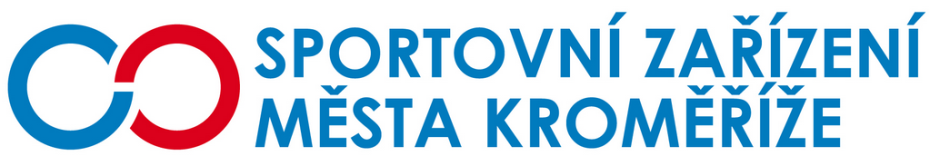 Objednávka PB29/2024Objednatel							ZhotovitelSportovní zařízení města Kroměříž				Technika požární ochrany s.r.o. příspěvková organizace						Sokolská 700Obvodová 3965							768 33 Morkovice – Slížany767 01  Kroměříž						  IČ: 21551430							IČ: 09121129DIČ: CZ21551430ObjednávkaDobrý den,objednávám u Vás revize hasičských zařízení a nouzového osvětlení na plaveckém bazéně, zimním a fotbalovém stadionu, tělocvičně Slavia a koupališti Bajda v Kroměříži. V Kroměříži dne 4.7.2024S pozdravemIng. Petr Opravilpověřený řízením SZMK p.o.